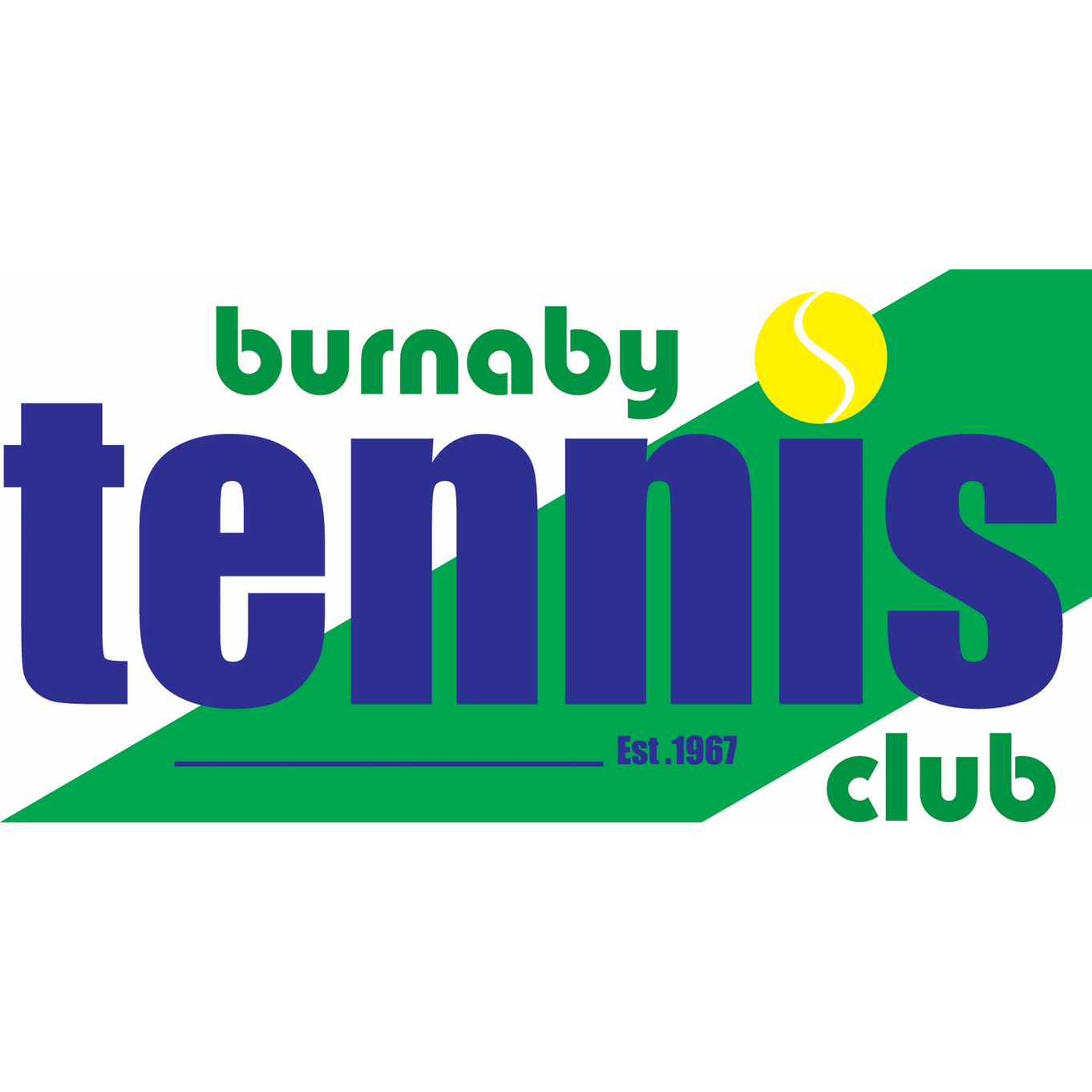   Board Directors Call to Order – 6:00pm – Lawrence Approval of Past Meeting Minutes Approved minutes from Sept 13, 2023.General Board Items – Lawrence Signed contract with Burnaby for court usage for the bubble.Eliza will send to the board a link to Burnaby’s Drug & Alcohol Use Policy.Receive a BC Hydro rebate for $15,000; Our new lighting is saving $1,000/month.  AGM – Set for Wed, Nov 15th as a virtual meeting; All 6 directors with terms expiring are renewing (Lawrence, Sat, Craig, Gary, Jacquie, Greg).Eliza will book the annual dinner in January and send a notice on the date/time.             Financials – Lawrence for Craig Books are still with the auditors.For Sept 2023, the first month of our new fiscal year: Net Income $9.8k vs $17.5k; $7.7k below budgetRevenues $27.1k vs. $33.0k; $5.9k below budgetExpenses $17.4k vs. $15.6k; $1.8k above budgetMembership & Rules Committee – Michelle, Eliza Strategic Initiatives (Michelle) – Key principles have been accepted by the board as noted in the document sent previously; The steering committee is dissolved. Three priorities are identified and new committee’s will be formed, select a chair, expand on work completed and provide an update at the January board meeting:  Government Relations – committee is Gary, Frank, Jacquie, Nick (develop strategies on who, why, what; clear messaging on how we differ from Tennis BC, other clubs and the value we add to the community) Partnership Development – committee is Lawrence, Sat, Craig, Nick (choose 1-3 key partners; benefits to BTC members & Burnaby residents; day for public in summer; open house)  Communication & Membership Engagement – committee is Barb, Greg, Michelle, Brian, Jacquie (talking points needed for consistency; benefits to members and community; at least quarterly messaging; governance manual & volunteer operations guide needed; create Google Drive or similar for board working documents)Membership Update (Eliza) – Now at maximum 275 (3 medical leave returns, 26 spots opened). Six juniors did not renew. Some families chose to forgo their membership as their children did not play much; Waitlist link now posted on website under Membership; Updating the waitlist registration was challenging, involving manual sorting into chronological order and ‘order of acceptance’; Rules Committee is to review the application of the new membership policy for accuracy. New Booking System Development (Eliza) – all is going well; slightly behind schedule; quality is high. Tentatively scheduled for roll-out after the current indoor bubble season ends.    Operations – Eliza  Bubble set-up delayed 2-3 days due to rain. Coaches Steve & Dimitrije are off to a great start. Sarah will be away until October 20; New coach information and details are now posted on the website.Painted office walls; Old junk removed from annex & fenced in area (full day of work removing 700 cubic feet of ‘junk’); Replaced older office computers and monitors.All office staff coming back from last year. Also returning are David Yang (past club manager), Luka Chen, & new addition Daniel Chen (also a coach working with Jack).Bubble will be cleaned 4 times a week to deal with increased ball fluff noticed last year (the increase was mostly due to the efficiency of the new bubble retaining air).Facilities – Gary We will clean courts prior to installing next year and use plastic to cover the courts to keep the bubble surface cleaner; Gary will investigate options.    Jr Tennis – JacquieLost 8 juniors, 2 aged out, 6 dropped family membership. Received $5,000 grant from Tennis Canada for Girls Programming to be used in 2023. Met with Sarah to plan; Planning a mid-November start using 1 court 3-4 weeks in a row; BTC will be renumerated for court time; Will do press release.   Socials – BarbReviewed Thursday Night Social’s schedule Exploring ideas with graphic designer for BTC Club logo change – Frank will assist.   Next Meeting Date – Dec 13 (AGM is Nov 15) - Zoom  Adjournment Ongoing Action Items Lawrence Kumar – President Sat Gill – Vice President Frank Kusmer – Secretary Craig Watson – Treasurer (Absent)Gary Sutherland – Operations Director Michelle Sing –Women’s League Director Greg Rash – Membership Director (Absent)Nick Lee – Tournament Director Barb Crowley – Social DirectorJas Khera – Director at Large (Absent)Jacquie Breadon – Junior Development Director Brian Vikner – Men’s League Director Eliza Haight – Club Manager Lawrence -  Eliza - Send to the board a link to Burnaby’s Drug & Alcohol Use Policy - Assess video alternatives inside new bubble and costs - Create update for members about new booking system development  Sat - Craig- Final version of audited statements Frank- Logo change ideasMichelle- Barb - Logo change ideasJas - Jacquie- Girls Programming to be completed in 2023 to receive grant Brian- Greg- New booking system development Nick - Gary - Explore options for using plastic to keep bubble clean and avoid scratching during take-down & set-up All - Begin work on Strategic Initiatives committees; Present at January board meeting  